Year 4Which multiples of 1000 do the numbers sit between?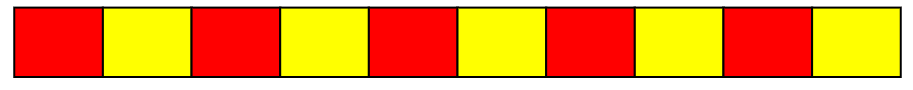 Complete the table.How do you know?When do we round up?Year 3Which number is each arrow pointing to? How do you know?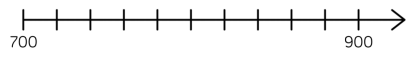 Start numberRounded to the nearest 10003570515017699421